  ПроектПРАВИТЕЛЬСТВО РЕСПУБЛИКИ АЛТАЙПОСТАНОВЛЕНИЕот «__» ___________ 2022 г. №___г. Горно-АлтайскО признании утратившими силу некоторых постановлений Правительства Республики Алтай Правительство Республики Алтай п о с т а н о в л я е т:Признать утратившими силу:постановление Правительства Республики Алтай от 20 октября 2017 г. № 278 «Об утверждении Порядка определения и обоснования начальной (максимальной) цены государственного контракта, предусматривающего встречные инвестиционные обязательства инвестора по созданию или модернизации и (или) освоению производства товара на территории Республики Алтай при планировании закупок для обеспечения государственных нужд Республики Алтай, созданию или реконструкции имущества на территории Республики Алтай, используемого для оказания услуги для обеспечения государственных нужд Республики Алтай» (Сборник законодательства Республики Алтай, 2017, №  148(154); постановление Правительства Республики Алтай от 16 марта 2022 г. № 80 «О внесении изменений в некоторые постановления Правительства Республики Алтай и признании утратившими силу некоторых постановлений Правительства Республики Алтай» (официальный портал Республики Алтай в сети «Интернет»: http://www.altai-republic.ru, 2022, 16 марта).Пояснительная запискак проекту постановления Правительства Республики Алтай«О признании утратившими силу некоторых постановлений Правительства Республики Алтай»Субъектом нормотворческой деятельности является Правительство Республики Алтай. Разработчиком проекта постановления Правительства Республики Алтай «О признании утратившими силу некоторых постановлений Правительства Республики Алтай» (далее – проект постановления) является Министерство экономического развития Республики Алтай. Правовым основанием принятия проекта постановления является абзац 1 пункта 2 постановления Правительства Российской Федерации от 18 августа 2022 г. № 1440 «О внесении изменений в некоторые акты Правительства Российской Федерации по вопросам осуществления закупок товаров, работ, услуг для обеспечения государственных и муниципальных нужд и признании утратившими силу акта Правительства Российской Федерации и отдельного положения акта Правительства Российской Федерации», в соответствии с которым признается утратившим силу постановление Правительства Российской Федерации от 12 ноября 2016 г. № 1166 «Об установлении особенностей планирования закупок и проведения конкурсов для определения поставщика или исполнителя, с которым заключается государственный контракт, предусматривающий встречные инвестиционные обязательства инвестора по созданию или модернизации и (или) освоению производства товара на территории субъекта Российской Федерации для обеспечения государственных нужд субъекта Российской Федерации, созданию или реконструкции имущества на территории субъекта Российской Федерации, используемого для оказания услуги для обеспечения государственных нужд субъекта Российской Федерации».Проект постановления не подлежит проведению оценки регулирующего воздействия нормативных правовых актов, поскольку предмет правового регулирования не попадает под действие Закона Республики Алтай от 29 мая 2014 г. № 16-РЗ «Об оценке регулирующего воздействия проектов нормативных правовых актов Республики Алтай и проектов муниципальных нормативных правовых актов, затрагивающих вопросы осуществления предпринимательской и инвестиционной деятельности, и экспертизе нормативных правовых актов Республики Алтай и муниципальных нормативных правовых актов, затрагивающих вопросы осуществления предпринимательской и инвестиционной деятельности».Министерством экономического развития Республики Алтай проведена антикоррупционная экспертиза проекта постановления, положений, способствующих созданию условий для проявления коррупции, не выявлено.Принятие проекта постановления не потребует признания утратившими силу, приостановления, изменения или принятия иных правовых актов Республики Алтай.В связи с принятием проекта постановления не потребуются дополнительные расходы из республиканского бюджета Республики Алтай.Исполняющий обязанности министра экономического развития Республики Алтай				                               В.Н. ЛацковПЕРЕЧЕНЬнормативных правовых актов Республики Алтай, подлежащих признанию утративших силу, приостановлению, изменению или принятию в случае принятия постановления Правительства Республики Алтай «О признании утратившими силу некоторых постановлений Правительства Республики Алтай»Принятие проекта постановления Правительства Республики Алтай «О признании утратившими силу некоторых постановлений Правительства Республики Алтай» не потребует признания утратившими силу, приостановления, изменения или принятия иных нормативных правовых актов Республики Алтай.СПРАВКАо проведении антикоррупционной экспертизы проекта постановления Правительства Республики Алтай «О признании утратившими силу некоторых постановлений Правительства Республики Алтай»В соответствии с Порядком проведения антикоррупционной экспертизы нормативных правовых актов Главы Республики Алтай, Председателя Правительства Республики Алтай и Правительства Республики Алтай и проектов нормативных правовых актов Республики Алтай, разрабатываемых исполнительными органами государственной власти Республики Алтай, утвержденным постановлением Правительства Республики Алтай от 24 июня 2010 года № 125, Министерством экономического развития Республики Алтай проведена антикоррупционная экспертиза проекта постановления Правительства Республики Алтай «О признании утратившими силу некоторых постановлений Правительства Республики Алтай», в результате которой в проекте нормативного правового акта положений, способствующих созданию условий для проявления коррупции, не выявлено.Исполняющий обязанности министра экономического развития Республики Алтай			                              	    В.Н. ЛацковАлексеенко Е.Н., 25929Глава Республики Алтай,Председатель ПравительстваРеспублики АлтайО.Л. Хорохордин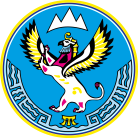 МИНИСТЕРСТВОЭКОНОМИЧЕСКОГО РАЗВИТИЯ РЕСПУБЛИКИ АЛТАЙ(МИНЭКОНОМРАЗВИТИЯ РА)АЛТАЙ РЕСПУБЛИКАНЫНГ ЭКОНОМИКАЛЫК ÖЗӰМИНИ НГМИНИСТЕРСТВОЗЫ(АР МИНЭКОНОМÖЗӰМИ)В.И. Чаптынова ул., д.24, г. Горно-Алтайск, Республика Алтай, 649000;Тел/факс. (388 22) 2-65-95; e-mail: mineco@altaigov.ru;https://минэко04.рфВ.И. Чаптынова ул., д.24, г. Горно-Алтайск, Республика Алтай, 649000;Тел/факс. (388 22) 2-65-95; e-mail: mineco@altaigov.ru;https://минэко04.рфВ.И. Чаптынова ул., д.24, г. Горно-Алтайск, Республика Алтай, 649000;Тел/факс. (388 22) 2-65-95; e-mail: mineco@altaigov.ru;https://минэко04.рф